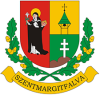 63/2020.(XII.14.) képviselő-testületi határozatTárgy: A nem közművel összegyűjtött háztartási szennyvíz összegyűjtésére, elszállítására és elhelyezésére irányuló közszolgáltatásról szóló 6/2014. (IV.30.) önkormányzati rendelet módosításaDöntés formája: nyilvános63/2020. (XII.14.) képviselő-testületi határozata nem közművel összegyűjtött háztartási szennyvíz összegyűjtésére, elszállítására és elhelyezésére irányuló közszolgáltatásról szóló 6/2014. (IV.30.) önkormányzati rendelet módosítása tárgyábanSzentmargitfalva Község Polgármestere Szentmargitfalva Község Önkormányzata Képviselő-testületének feladat-és hatáskörében eljárva, a veszélyhelyzet kihirdetéséről szóló 478/2020. (XI. 3.) Korm. rendelettel kihirdetett veszélyhelyzetben, a katasztrófavédelemről és a hozzá kapcsolódó egyes törvények módosításáról szóló 2011. évi CXXVIII. törvény 46. § (4) bekezdése alapján a nem közművel összegyűjtött háztartási szennyvíz összegyűjtésére, elszállítására és elhelyezésére irányuló közszolgáltatásról szóló 6/2014. (IV.30.) önkormányzati rendelet módosításának tárgyában az alábbi határozatot hozta:Szentmargitfalva Község Polgármestere Szentmargitfalva Község Önkormányzata Képviselő-testületének feladat-és hatáskörében eljárva a nem közművel összegyűjtött háztartási szennyvíz összegyűjtésére, elszállítására és elhelyezésére irányuló közszolgáltatásról szóló 6/2014. (IV.30.) önkormányzati rendelet módosításának tervezetét az előterjesztés szerinti formában elfogadja.Szentmargitfalva Község Polgármestere a környezet védelmének általános szabályairól szóló 1995. évi LIII. törvény 48. § (3) bekezdése alapján a rendelet módosításának tervezetét véleményezésre megküldi a Zala Megyei Kormányhivatal Agrárügyi és Környezetvédelmi Főosztály Környezetvédelmi és Természetvédelemi Főosztályának. Szentmargitfalva Község Polgármestere felkéri a Zala Megyei Kormányhivatal Környezetvédelemi és Természetvédelemi Főosztályát, hogy a rendelet módosításával kapcsolatos szakmai véleményéről harminc napon belül tájékoztassa a Szentmargitfalva Község Önkormányzatát. IndokolásSzentmargitfalva Község Önkormányzata Képviselő-testülete 45/2020. (VIII.24.) képviselő-testületi határozatában a nem közművel összegyűjtött háztartási szennyvíz összegyűjtésére, elszállítására és elhelyezésére irányuló közszolgáltatásról szóló 6/2014. (IV.30.) önkormányzati rendeletének felülvizsgálatát rendelte el. A felülvizsgálat során megállapításra került, hogy a jelenleg hatályos önkormányzati rendelet nem tartalmazza teljes körűen a Vgtv. 44/C. § (2) bekezdésében foglaltakat.A jogalkotásról szóló 2010. évi CXXX. törvény 5. § (8) bekezdése alapján, ha a jogalkotásra felhatalmazást adó jogszabályból kifejezetten más következik, a felhatalmazás jogosultja a jogszabályt köteles megalkotni. A fentiekre tekintettel a 6/2014. (IV.30.) önkormányzati rendelet kiegészítése szükséges.A módosítás további indoka, hogy a nem közművel összegyűjtött háztartási szennyvíz begyűjtésére irányuló közszolgáltatást nyújtó Közszolgáltató, a Lenti Hulladékkezelő Kft. megküldte a 2021. évre vonatkozó szennyvízelhelyezésért fizetendő közszolgáltatási díj 2021. évi árkalkulációját.  A Lenti Hulladékkezelő Kft. tájékoztatása alapján a Zalavíz Zrt. 2021. január 1. napjától a beszállítható nem közművel összegyűjtött háztartási szennyvíz ártalmatlanításának díját 710.-Ft/m³+ ÁFA díjról 1.010.-Ft+ÁFA díjra módosítja. Valamint az üzemanyag és minimálbér emelkedések és a karbantartási, javítási költségek miatt szükséges a közszolgáltatás díjának 3.509.-Ft/m³ díjra való megemelése.A környezet védelmének általános szabályairól szóló 1995. évi LIII. törvény 48. § (3) bekezdése kimondja, hogy a települési önkormányzat környezetvédelmi tárgyú rendeleteinek, határozatainak tervezetét, illetve a környezet állapotát érintő terveinek tervezetét, a környezetvédelmi programot a szomszédos és az érintett önkormányzatoknak tájékoztatásul, az illetékes környezetvédelmi igazgatási szervnek véleményezésre megküldi. A környezetvédelmi igazgatási szerv szakmai véleményéről harminc napon belül tájékoztatja a települési önkormányzatot. A környezetvédelmi és természetvédelmi hatósági és igazgatási feladatokat ellátó szervek kijelöléséről szóló 71/2015. (III. 30.) Korm. rendelet 9. § (2) bekezdése alapján környezetvédelmi hatóságként a területi környezetvédelmi hatóság jár el. A fenti előírások alapján a rendelet tervezetét - annak elfogadása előtt - a Zala Megyei Kormányhivatal Környezetvédelemi és Természetvédelemi Főosztályának véleményezésre meg kell küldeni. Magyarország Kormánya a 478/2020. (XI. 3.) Korm. rendelettel 2020. november 4. napjától veszélyhelyzetet hirdetett, amelynek időtartama alatt a katasztrófavédelemről és a hozzá kapcsolódó egyes törvények módosításáról szóló 2011. évi CXXVIII. törvény (Katv.) 46. § (4) bekezdése alapján a települési önkormányzat képviselő-testületének feladat- és hatáskörét a polgármester gyakorolja. A Kat. 45. § (4) bekezdésében biztosított hatáskört Magyarország helyi önkormányzatairól szóló 2011. CLXXXIX. törvény 9. § -ban foglalt jóhiszeműség követelményének betartásával és társadalmi rendeltetésének megfelelően kell gyakorolni úgy, hogy az így hozott döntések megfeleljenek a szükségesség és arányosság követelményének.A döntéshozatal szükségességének és arányosságának vizsgálata során megállapítottam, hogy a nem közművel összegyűjtött háztartási szennyvíz összegyűjtésére, elszállítására és elhelyezésére irányuló közszolgáltatásról szóló 6/2014. (IV.30.) önkormányzati rendeletének módosítása a törvényben előírt jogalkotási kötelezettség teljesítése és a szennyvízdíj emelése érdekében szükséges, azzal nem várható meg a veszélyhelyzet vége. A határozatomat a fent hivatkozott jogszabályok alapján hoztam meg.Szentmargitfalva, 2020. december 14.Molnár János		polgármesterElőzetes hatásvizsgálati lapSzentmargitfalva Község Önkormányzata Képviselő- testületének a nem közművel összegyűjtött háztartási szennyvíz összegyűjtésére, elszállítására és elhelyezésére irányuló közszolgáltatásról szóló 6/2014. (IV.30.) önkormányzati rendelete módosításáról szóló önkormányzati rendelet megalkotásáhozA jogalkotásról szóló 2010. évi CXXX törvény (Jat.) 17. § (1) bekezdése alapján az előzetes hatásvizsgálattal a jogszabály előkészítője felméri a szabályozás várható következményeit. A Jat. 17. § (2) bekezdése alapján az előzetes hatásvizsgálat keretében az alábbi tényezők vizsgálata szükséges:1. Társadalmi hatások:A rendelet-tervezet alapján a lakosság tájékoztatása biztosított.2. Gazdasági, költségvetési hatásokA Vgtv. 44/D. § (8) bekezdése, valamint az önkormányzat és a Közszolgáltató között 2014. június 26. napján létrejött közszolgáltatási szerződés 8. 11 pontja alapján, ha a települési önkormányzat képviselő-testülete az ingatlantulajdonost terhelő közszolgáltatási díjfizetési kötelezettséget a számított díjnál díjkedvezmény alkalmazásával alacsonyabb mértékben, vagy mentesség alkalmazásával a szolgáltatás ingyenességének esetét állapítja meg, akkor a különbséget díjkompenzáció formájában meg kell térítenie. A rezsicsökkentés végrehajtásáról szóló 2013. évi LIV. törvény 4. § (1) bekezdése alapján a lakossági felhasználók esetén a közszolgáltatás díjának 3509,- Ft+ÁFA összegre emelése a lakossági számlákban nem érvényesíthető. Ugyanakkor a nem lakossági felhasználók esetén az emelés érvényesíthető a rendelet módosításával.3. Környezeti hatásokA rendeletben foglaltak végrehajtásának környezetet befolyásoló hatása nincs.4. Egészségi következményekA rendeletben foglaltak végrehajtásának egészségi következményei nincsenek.5. Adminisztratív terheket befolyásoló hatásokA rendeletben foglaltak végrehajtásának adminisztratív terheket befolyásoló hatása nincs.6. A jogszabály megalkotásának szükségessége, a jogalkotás elmaradásának várható következményeiSzentmargitfalva Község Önkormányzatának jelenleg hatályos rendelete nem felel meg a Vgtv. 44/C. § (2) bekezdésében foglaltaknak. Ez a Zala Megyei Kormányhivatal törvényességi felügyeleti eljárást vonhatja maga után. 7. A jogszabály alkalmazásához szükséges személyi, szervezeti, tárgyi és pénzügyi feltételek rendelkezésre állnak.Szentmargitfalva, 2020. december 14.									dr. Faragó-Szabó Melitta										aljegyzőRENDELET-TERVEZETSzentmargitfalva Község Önkormányzata Képviselő-testületének…/2020 (…..) önkormányzati rendeletea nem közművel összegyűjtött háztartási szennyvíz összegyűjtésére, elszállítására és elhelyezésére irányuló közszolgáltatásról szóló 6/2014. (IV.30.) önkormányzati rendelete módosításárólSzentmargitfalva Község Polgármestere Szentmargitfalva Község Önkormányzata Képviselő-testületének feladat- és hatáskörében eljárva, a veszélyhelyzet kihirdetéséről szóló 478/2020. (XI. 3.) Korm. rendelettel kihirdetett veszélyhelyzetben, a katasztrófavédelemről és a hozzá kapcsolódó egyes törvények módosításáról szóló 2011. évi CXXVIII. törvény 46. § (4) bekezdésében és a vízgazdálkodásról szóló 1995. évi LVII. törvény 45. § (6) bekezdésében kapott felhatalmazás alapján, a Magyarország helyi önkormányzatairól szóló 2011. évi CLXXXIX. törvény 13. § (1) bekezdés 11. pontjában meghatározott feladatkörében eljárva a környezet védelmének általános szabályairól szóló 1995. évi LIII. törvény 48. § (3) bekezdésében biztosított véleményezési jogkörében eljáró Zala Megyei Kormányhivatal, mint illetékes környezetvédelmi igazgatási szerv véleményének kikérésével a következőket rendeli el: 1. §Szentmargitfalva Község Önkormányzata Képviselő-testületének a nem közművel összegyűjtött háztartási szennyvíz összegyűjtésére, elszállítására és elhelyezésére irányuló közszolgáltatásról szóló 6/2014. (IV.30.) önkormányzati rendelete (a továbbiakban: Rendelet) 2. Alcíme a következőkre módosul:„2.A rendelet hatálya, értelmező rendelkezések”2. §A Rendelet a következő 2/A. §-al egészül ki:„2/A. § E rendelet alkalmazásában:a) Üdülő ingatlan: Az ingatlan-nyilvántartás adatai szerint üdülőként bejegyzett ingatlan.b) Időlegesen használt ingatlan: a pihenés, üdülés céljára használt olyan ingatlan, ahol sem lakóhelyet, sem tartózkodási helyet nem létesítettek, azonban a közműves ivóvízellátást igénybe veszik.c) Nem használt ingatlan: az az ingatlan, ahol a közműves ivóvízellátást nem veszik igénybe, és ahol sem lakóhelyet, sem tartózkodási helyet nem létesítettek.”3. §A Rendelet 3. Alcíme helyébe a következő alcím lép:„3. A közszolgáltató és az ártalmatlanítási hely megnevezése” 4. §A Rendelet 3. §-a az alábbi (2) bekezdéssel egészül ki:3. § (2) A köszszolgáltató által elszállított nem közművel összegyűjtött háztartási szennyvizet a Lenti 23/4 hrsz-ú szennyvíz átemelő telep szennyvízfogadó műtárgyába kell elhelyezni.5. §A Rendelet 4. § (4) bekezdése helyébe az alábbi rendelkezés lép:„4. § (4) Az ingatlantulajdonos köteles a közszolgálatást szükség szerint, de - a 9/A. §-ban foglaltak kivételével-  legalább évente egy alkalommal igénybe venni.6. §A Rendelet a következő, 8/A. Alcímmel egészül ki:„8/A. Üdülőingatlanokra, az időlegesen használt és a nem használt ingatlanokra vonatkozó sajátos szabályok”7. §A Rendelet a következő 9/A. §-al egészül ki:„9/A. § (1) Az ingatlantulajdonos mentesül a közszolgáltatás igénybevételére vonatkozó kötelezettség alól beépítetlen ingatlana, továbbá a nem használt vagy olyan ingatlana esetében, ahol szennyvíz nem keletkezik. Ezen rendelkezést az üdülőingatlanokra és időlegesen használt ingatlanokra is megfelelően alkalmazni kell.(2) Az ingatlantulajdonosnak - amennyiben a közszolgáltatást nem veszi igénybe – igazolnia kell, hogy adott ingatlant senki sem használja, ott szennyvíz nem keletkezik. Az ingatlantulajdonos e kötelezettségének olyan gáz-, víz- vagy áramfogyasztásra vonatkozó számlaegyenleg bemutatásával tehet eleget, amely bizonyítja, hogy az ingatlant senki nem használja.”8. § A Rendelet 8. § (3) bekezdésében foglalt „nettó 1994,-Ft/m³” szövegrész helyébe „nettó 3 509,-Ft/m³” szövegrész lép.9. §E rendelet a kihirdetést követő 30 nap elteltével lép hatályba és a hatályba lépést követő napon hatályát veszti.Szentmargitfalva, 20…….. Záradék:A rendeletet ………………napján kihirdettem.                                 Dr. Resch Karolinajegyző           Indokolás1-2. §-hozA rendelet 2. Alcímét és a rendelet 2. §-át az értelmező rendelkezésekkel egészíti ki.3-4. §-hozA 3-4. § az ártalmatlanítási hely megnevezését rögzíti. 5. §-hozA 4. § (3) kimondja, hogy az ingatlantulajdonos köteles a közszolgálatást szükség szerint, de - a beépítetlen, nem használt, üdülőingatlan, illetve olyan ingatlan kivételével, ahol szennyvíz nem keletkezik- legalább évente egy alkalommal igénybe venni. 6-7. §-hozÜdülőingatlanokra, az időlegesen használt és a nem használt ingatlanokra vonatkozó sajátos szabályokat tartalmaznak. Az ingatlantulajdonos mentesül a közszolgáltatás igénybevételére vonatkozó kötelezettség alól beépítetlen ingatlana, továbbá a nem használt vagy olyan ingatlana esetében, ahol szennyvíz nem keletkezik. Ezen rendelkezést az üdülőingatlanokra és időlegesen használt ingatlanokra is megfelelően alkalmazni kell. Az ingatlantulajdonosnak - amennyiben a közszolgáltatást nem veszi igénybe – igazolnia kell, hogy adott ingatlant senki sem használja, ott szennyvíz nem keletkezik.8. §-hozSzövegcserés módosító rendelkezést tartalmaz. A közszolgáltatás díjának emelését tartalmazza a közszolgáltató kalkulációjának megfelelően.9. §-hozA 9. § a rendelet hatályba lépésnek időpontját Magyarország gazdasági stabilitásáról szóló 2011. évi CXCIV. törvény 32. §-ban foglaltaknak megfelelően állapítja meg. A hivatkozott rendelkezés kimondja, hogy a fizetési kötelezettség terhét növelő jogszabály kihirdetése és hatálybalépése között legalább 30 napnak el kell telnie.Szentmargitfalva Község Önkormányzata Képviselő-testületének6/2014. (IV.30.) önkormányzati rendeletea nem közművel összegyűjtött háztartási szennyvíz összegyűjtésére,elszállítására és elhelyezésére irányuló közszolgáltatásrólMÓDOSÍTÁSOKKAL EGYSÉGES SZERKEZETBENSzentmargitfalva Község Önkormányzata a vízgazdálkodásról szóló 1995. évi LVII. törvény 45. § (6) bekezdésében kapott felhatalmazás alapján, a Magyarország helyi önkormányzatairól szóló 2011. évi CLXXXIX. törvény 13. § (1) bekezdés 11. pontjában meghatározott feladatkörében eljárva az alábbi rendeletet alkotja:A rendelet célja1. § A rendelet célja a szennyvíz közcsatorna hálózatba be nem kapcsolt ingatlanokon álló építmények használata során keletkező nem közművel összegyűjtött háztartási szennyvíz összegyűjtésére, elszállítására és ártalommentes elhelyezésére vonatkozó helyi szabályok megalkotása.A rendelet hatálya, értelmező rendelkezések2.§ (1) A rendelet tárgyi hatálya a vízgazdálkodásról szóló 1995. évi LVII. törvényben (a továbbiakban: Tv.) meghatározott nem közművel összegyűjtött háztartási szennyvíz összegyűjtésével, szállításával és ártalommentes elhelyezésével összefüggő közszolgáltatás teljes körére terjed ki.(2)  A rendelet területi hatálya Szentmargitfalva község közigazgatási területére terjed ki.(3) A rendelet személyi hatálya kiterjed:a) a nem közművel összegyűjtött háztartási szennyvíz összegyűjtésére, elszállítására és ártalommentes elhelyezésére irányuló közszolgáltatást ellátó szolgáltatóra,b) a település közigazgatási területén a közüzemi csatornahálózattal ellátott, de arra rá nem kötött ingatlan, továbbá a közüzemi csatornahálózattal el nem látott területen lévő ingatlan tulajdonosára, vagyonkezelőjére, az ingatlant egyéb jogcímen használóra (továbbiakban: ingatlantulajdonos) akinél a háztartási szennyvíz keletkezik.2/A. § E rendelet alkalmazásában:a) Üdülő ingatlan: Az ingatlan-nyilvántartás adatai szerint üdülőként bejegyzett ingatlan.b) Időlegesen használt ingatlan: a pihenés, üdülés céljára használt olyan ingatlan, ahol sem lakóhelyet, sem tartózkodási helyet nem létesítettek, azonban a közműves ivóvízellátást igénybe veszik.c) Nem használt ingatlan: az az ingatlan, ahol a közműves ivóvízellátást nem veszik igénybe, és ahol sem lakóhelyet, sem tartózkodási helyet nem létesítettek.3. A közszolgáltató és az ártalmatlanítási hely megnevezése3.§ (1) A nem közművel összegyűjtött háztartási szennyvíz begyűjtésével, elszállításával és ártalmatlanító helyre történő elhelyezésével kapcsolatos közszolgáltatás teljes körét a Lenti Hulladékkezelő Kft. (8960 Lenti Templom tér 9.) jogosult és köteles ellátni, Szentmargitfalva Község Önkormányzatával kötött szerződés alapján. (2) A köszszolgáltató által elszállított nem közművel összegyűjtött háztartási szennyvizet a Lenti 23/4 hrsz-ú szennyvíz átemelő telep szennyvízfogadó műtárgyába kell elhelyezni.A nem közművel összegyűjtött háztartási szennyvíz elszállítására irányuló közszolgáltatás ellátásának rendje4.§ (1) Az ingatlantulajdonos köteles gondoskodni az ingatlanán keletkező nem közművel összegyűjtött háztartási szennyvíz Tv. szerinti előírásoknak megfelelő összegyűjtéséről.(2) A nem közművel összegyűjtött háztartási szennyvíz összegyűjtését, rendszeres elszállítását annak összegyűjtésére feljogosított közszolgáltatónak történő átadással az ingatlantulajdonosnak kell biztosítani.(3) Az ingatlantulajdonos ingatlanán keletkező nem közművel összegyűjtött háztartási szennyvíz elhelyezéséről a       rendeletben meghatározott módon, a közszolgáltatás igénybevétele és a rendeletben megjelölt közszolgáltató útján köteles gondoskodni. (4) Az ingatlantulajdonos köteles a közszolgálatást szükség szerint, de - a 9/A. §-ban foglaltak kivételével- legalább évente egy alkalommal igénybe venni. (5) A nem közművel összegyűjtött háztartási szennyvíz elszállítását a szolgáltatást igénybe vevőnek kell a szolgáltatónál megrendelnie. (6) A nem közművel összegyűjtött háztartási szennyvíz összegyűjtésére és elszállítására vonatkozó szerződés a közszolgáltatás megrendelésével az ingatlantulajdonos és a közszolgáltató között jön létre. Ennek keretében a közszolgáltató köteles a közszolgáltatást a megrendelés beérkezésétől számított 24 órán belül elvégezni.A közszolgáltató jogai és kötelezettségei5.§ (1) A közszolgáltató teljeskörűen ellátja a vízgazdálkodásról szóló törvényben foglalt, a nem közművel összegyűjtött háztartási szennyvíz összegyűjtésére, elszállítására és ártalommentes elhelyezésére vonatkozó közszolgáltatást.(2) A nem közművel összegyűjtött háztartási szennyvíz gyűjtése és elszállítása az erre a célra engedélyezett, zárt rendszerű, csepegést és szaghatást kizáró eszközzel végezhető.(3) Amennyiben a nem közművel összegyűjtött háztartási szennyvíz gyűjtése és szállítása közben szennyeződés keletkezett, a közszolgáltatónak a szennyezett területet haladéktalanul tisztítania és fertőtlenítenie kell.Közszolgáltatási szerződés tartalma6. § A nem közművel összegyűjtött háztartási szennyvíz összegyűjtésére, elszállítására és ártalommentes elhelyezésére irányuló közszolgáltatásra vonatkozó közszolgáltatási szerződésben meg kell határozni:a szerződő felek megnevezését és azonosító adatait,a szerződés tárgyát,a közszolgáltatási szerződés időtartamát,a teljesítés helyét,a feladat ellátására vonatkozó szabályokat,a felek jogait és kötelezettségeit,a közszolgáltatási díj megállapításának módját,a szerződés módosításának, felmondásának módját.Az ingatlantulajdonos jogai és kötelezettségei7. § (1) Az ingatlanon keletkező nem közművel összegyűjtött háztartási szennyvíz gyűjtésére szolgáló közműpótló berendezés kialakítását a tulajdonos az ingatlanon belül és az építési hatóság által engedélyezett, a vízgazdálkodási hatósági jogkör gyakorlásáról és az országos településrendezési és építési követelményekről szóló jogszabályokban meghatározott módon köteles megoldani.(2) A nem közművel összegyűjtött háztartási szennyvíz elszállításáról és ártalommentes elhelyezéséről e rendeletben szabályozott módon az ingatlantulajdonos a szolgáltatás kötelező igénybevétele útján köteles gondoskodni.(3) A tulajdonos a ténylegesen elszállított szennyvíz mennyisége után a szennyvíz-szállító eszköz mérőberendezése alapján köteles a közszolgáltatónak számla ellenében e rendelet szerinti díjat megfizetni.A közszolgáltatás díja8.§ (1) A közszolgáltatás igénybevételérét az ingatlan tulajdonosa, használója díjat köteles fizetni. (2) A közszolgáltatási díj a begyűjtött és elszállított nem közművel összegyűjtött háztartási szennyvíz után köbméterenként számítandó, melyet az igénybevevő köteles készpénzben vagy átutalással kiegyenlíteni a közszolgáltató által kiállított számla ellenében. (3)  A nem közművel összegyűjtött háztartási szennyvíz gyűjtési, szállítási és ártalommentes elhelyezési díja nettó 3 509,-Ft/m³.8/A. Üdülőingatlanokra, az időlegesen használt és a nem használt ingatlanokra vonatkozó sajátos szabályok9/A. § (1) Az ingatlantulajdonos mentesül a közszolgáltatás igénybevételére vonatkozó kötelezettség alól beépítetlen ingatlana, továbbá a nem használt vagy olyan ingatlana esetében, ahol szennyvíz nem keletkezik. Ezen rendelkezést az üdülőingatlanokra és az időlegesen használt ingatlanokra is megfelelően alkalmazni kell.(2) Az ingatlantulajdonosnak - amennyiben a közszolgáltatást nem veszi igénybe – igazolnia kell, hogy adott ingatlant senki sem használja, ott szennyvíz nem keletkezik. Az ingatlantulajdonos e kötelezettségének olyan gáz-, víz- vagy áramfogyasztásra vonatkozó számlaegyenleg bemutatásával tehet eleget, amely bizonyítja, hogy az ingatlant senki nem használja.Személyes adatok kezelésére vonatkozó rendelkezések9.§ A közszolgáltató a közszolgáltatással összefüggő személyes adatokat (név, lakóhely vagy székhely, az ingatlan ideiglenes vagy tartós használatára vonatkozó adat) kizárólag a közszolgáltatás végzéséhez tartja nyilván és kezeli az információs önrendelkezési jogról és az információszabadságról szóló jogszabály rendelkezéseinek megfelelően.Hatályba léptető és záró rendelkezések10.§ (1) E rendelet 2014. július 6. napján lép hatályba.(2) E rendelet a belső piaci szolgáltatásokról szóló, az Európai Parlament és a Tanács 2006/123/EK irányelvnek megfelelő szabályozást tartalmaz.Szentmargitfalva, 2014. június 30.                         Molnár Jánosné                                                                Dr. Ratkovics Ágnes                            polgármester                                                                       jegyzőA módosításokkal egységes szerkezetbe foglalt rendeletet a mai napon kihirdettem.Szentmargitfalva, 20…………															Dr. Resch Karolina										jegyző  Molnár JánosDr. Resch Karolina polgármesterjegyző